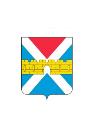 АДМИНИСТРАЦИЯ  КРЫМСКОГО  ГОРОДСКОГО  ПОСЕЛЕНИЯ КРЫМСКОГО РАЙОНАПОСТАНОВЛЕНИЕот ______________________                                                                                      № _______город КрымскО внесении изменений в постановление администрации Крымского городского поселения Крымского района от 21 декабря 2021 г. № 1254 «Об утверждении Положения об оплате труда работников администрации Крымского городского поселения Крымского района, замещающих должности, не являющиеся должностями муниципальной службы Крымского городского поселения Крымского района»В целях упорядочения оплаты труда работников администрации Крымского городского поселения Крымский район, замещающих должности, не являющиеся должностями муниципальной службы Крымского городского поселения Крымского района, руководствуясь Законом  Краснодарского  края 
 от 12 марта 2007 г. № 1204-КЗ «О денежном содержании государственных гражданских служащих Краснодарского края», постановлением главы администрации (губернатора) Краснодарского края от 26 февраля 2014 г. № 123 «Об утверждении Порядка формирования фонда  оплаты труда работников, замещающих должности, не являющиеся должностями государственной гражданской службы Краснодарского края, в государственных органах Краснодарского края»,  п о с т а н о в л я ю:1. Внести изменения в приложение 2 к постановлению администрации Крымского городского поселения Крымского района от 21 декабря 2021 г.       № 1254 «Об утверждении Положения об оплате труда работников администрации Крымского городского поселения Крымского района, замещающих должности, не являющиеся должностями муниципальной службы Крымского городского поселения Крымского района» и читать его в новой редакции (приложение).2. Общему отделу администрации Крымского городского поселения Крымского района (Колесник С.С.) обнародовать настоящее постановление в соответствии с установленным порядком обнародования муниципальных правовых актов в Крымском городском поселении Крымского района.3. Организационному отделу администрации Крымского городского поселения Крымского района (Завгородняя Е.Н.)  разместить настоящее постановление на официальном сайте администрации Крымского городского поселения Крымского района в сети Интернет.   4. Постановление вступает в силу  после его официального обнародования и распространяется на правоотношения, возникшие с 1 мая 2024 года. Глава Крымского городскогопоселения Крымского района                                                             Я.Г. Будагов